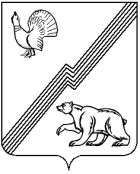 АДМИНИСТРАЦИЯ ГОРОДА ЮГОРСКАХанты-Мансийского автономного округа - ЮгрыПОСТАНОВЛЕНИЕот 15 ноября 2021 года 								      № 2164-пО внесении изменений в постановление администрации города Югорска от 30.10.2018                    № 2996 «О муниципальной программе города Югорска «Управление муниципальными финансами»В соответствии с постановлением администрации города Югорска                   от 03.11.2021 № 2096- п «О порядке принятия решения о разработке муниципальных программ города Югорска, их формирования, утверждения и реализации»: 1. Внести в постановление администрации города Югорска                              от 30.10.2018 № 2996 «О муниципальной программе города Югорска «Управление муниципальными финансами» (с изменениями от 10.10.2019                         № 2183, от 05.11.2019 № 2382, от 23.12.2019 № 2737, от 23.12.2019 № 2738, от 24.09.2020 № 1367, от 21.12.2020 № 1912, от 24.09.2021 № 1784 - п) следующие изменения:1.1. В преамбуле слова «от 01.11.2019 № 2359 «О модельной муниципальной программе города Югорска, порядке принятия решения                      о разработке муниципальных программ города Югорска, их формирования, утверждения и реализации в соответствии с национальными целями развития» заменить словами «от 03.11.2021 № 2096-п «О порядке принятия решения о разработке муниципальных программ города Югорска, их формирования, утверждения и реализации».1.2. Приложение изложить в новой редакции (приложение). 2. Опубликовать постановление в официальном печатном издании города Югорска, разместить на официальном сайте органов местного самоуправления города Югорска и в государственной автоматизированной системе «Управление».3. Настоящее постановление вступает в силу после его официального опубликования, но не ранее 01.01.2022.4. Контроль за выполнением постановления возложить на директора департамента финансов администрации города Югорска И.Ю. Мальцеву.Исполняющий обязанностиглавы города Югорска                                                              Д.А. КрыловПриложениек постановлениюадминистрации города Югорскаот 15 ноября 2021 года №2164-пПриложениек постановлениюадминистрации города Югорскаот 30 октября 2018 года № 2996Муниципальная программа города Югорска«Управление муниципальными финансами»(далее – муниципальная программа)Паспорт муниципальной программы Раздел 1. Характеристика структурных элементов ( основных мероприятий) муниципальной программыРешение задачи 1: «Обеспечение сбалансированности бюджета города Югорска» планируется посредством следующих основных мероприятий: Основное мероприятие 1 «Организационно – техническое и финансовое обеспечение деятельности Департамента финансов» направлено на материально-техническое обеспечение деятельности Департамента финансов в объеме, необходимом для своевременного и качественного выполнения возложенных на него полномочий по формированию, исполнению и контролю за исполнением местного бюджета:1. Совершенствование нормативного правового регулирования в сфере бюджетного процесса.                         Разработка и утверждение необходимых муниципальных правовых актов для совершенствования бюджетных правоотношений в городе Югорске будет способствовать качественной организации планирования и исполнения бюджета города Югорска, в том числе путем оказания методической поддержки участникам бюджетного процесса.2. Организация планирования, исполнения бюджета города Югорска и формирование отчетности об исполнении бюджета города Югорска. Четкая организация установленных бюджетных процедур, своевременность и полнота подготовки проекта бюджета города Югорска, упреждающая оценка влияния на его параметры изменений законодательства и социально-экономической ситуации, работа по мобилизации доходов бюджета, обеспечение исполнения бюджета, осуществление контроля за операциями с бюджетными средствами являются важными составляющими бюджетной деятельности муниципалитета. Результатом реализации данного направления является принятый в установленные сроки и соответствующий требованиям бюджетного законодательства бюджет города Югорска на очередной финансовый год и плановый период. Формирование оперативной информации о ходе исполнения бюджета города Югорска на основе аналитической системы ключевых показателей исполнения также послужит инструментом для принятия управленческих решений, обеспечения открытости и прозрачности процессов управления муниципальными финансами. Казначейское обслуживание исполнения бюджета города Югорска предполагает организацию исполнения бюджета в соответствии с требованиями бюджетного законодательства, обеспечивающего сокращение потребности в краткосрочных заимствованиях, учет бюджетных обязательств и др. Своевременное и качественное формирование отчетности об исполнении бюджета города Югорска позволяет оценить степень выполнения расходных обязательств города Югорска, предоставить участникам бюджетного процесса необходимую для анализа, планирования и управления бюджетными средствами информацию, оценить финансовое состояние учреждений бюджетного сектора.	3. Совершенствование системы оценки качества финансового менеджмента, осуществляемого главными администраторами бюджетных средств города Югорска.В целях повышения качества контроля в сфере управления муниципальными финансами, необходимо продолжить работу по проведению мониторинга качества финансового менеджмента, осуществляемого главными администраторами бюджетных средств города Югорска, который охватывает все этапы бюджетного процесса: планирование, исполнение бюджета, учет и отчетность, контроль и аудит.	4. Обеспечение эффективного функционирования Департамента финансов.Департамент финансов является исполнительным органом администрации города Югорска, осуществляющим функции по реализации единой финансовой и бюджетной политики города, уполномоченным управлять финансами города Югорска. Деятельность Департамента финансов направлена на проведение политики в рамках установленных полномочий, необходимой для устойчивого развития экономики и функционирования бюджетной системы города Югорска.Основное мероприятие 2 «Развитие единой комплексной системы управления муниципальными финансами» направлено на обеспечение открытости, прозрачности и подотчетности деятельности органов местного самоуправления и создание условий для наиболее эффективного использования бюджетных средств и включает в себя следующие направления:1. Автоматизация бюджетного процесса, обеспечивающая стабильное функционирование, безопасность и развитие автоматизированных информационных финансовых систем.2. Объединение информационных систем в единую комплексную систему управления муниципальными финансами и обеспечения открытости и доступности для граждан и организаций информации о бюджетном процессе города Югорска. Учитывая осуществление процедур по составлению, исполнению бюджета города, формированию бюджетной отчетности в автоматизированных информационных системах, бесперебойность их функционирования является важным фактором стабильности бюджетного процесса, что обеспечивается Департаментом финансов самостоятельно и путем взаимодействия с разработчиками программного обеспечения.1.2. Решение задачи 2: «Эффективное управление муниципальным долгом города Югорска» планируется посредством следующего основного мероприятия: Основное мероприятие 3 «Мониторинг состояния и обслуживание муниципального долга города Югорска» направлено на обеспечение сбалансированности, устойчивости бюджета города Югорска путем проведения ответственной муниципальной долговой политики и включает в себя следующие направления.Планирование расходов бюджета города Югорска в объеме, необходимом для полного и своевременного исполнения обязательств города Югорска по выплате процентных платежей по муниципальному долгу. В целях поддержания долговой нагрузки на бюджет города на низком уровне (не допуская превышения уровня муниципального долга более 40,0 % от доходов бюджета города без учета безвозмездных поступлений и (или) налоговых доходов по дополнительным нормативам отчислений от налога на доходы физических лиц) требуется постоянный мониторинг муниципального долга города Югорска. Муниципальные заимствования являются источником покрытия дефицита местного бюджета. Увеличение объема муниципальных заимствований может повлечь за собой ухудшение состояния долговой устойчивости местного бюджета, в связи с чем требуется постоянный мониторинг показателей долговой устойчивости бюджета города Югорска, утверждение  верхнего предела муниципального внутреннего долга города Югорска.Раздел 2. Механизм реализации  структурных элементов (основных мероприятий) муниципальной программыОтветственным исполнителем муниципальной программы является Департамент финансов, который осуществляет управление реализацией муниципальной программы.Механизм реализации муниципальной программы представляет собой скоординированные по срокам и направлениям действия и включает:- разработку проектов муниципальных правовых актов города Югорска, необходимых для выполнения муниципальной программы;- взаимодействие с Департаментом финансов Ханты-Мансийского автономного округа-Югры, другими исполнительными органами государственной власти Ханты-Мансийского автономного округа-Югры, органами и структурными подразделениями администрации города Югорска, органами местного самоуправления муниципальных образований Ханты-Мансийского автономного округа-Югры, казенными, бюджетными, автономными муниципальными учреждениями, коммерческими и некоммерческими организациями,  гражданами по вопросам, относящимся  к установленным  сферам деятельности Департамента финансов;- мониторинг поступлений доходов в бюджет города Югорска;- разработку программ муниципальных заимствований города Югорска                                   и муниципальных гарантий города Югорска на очередной финансовый год и плановый период;- уточнение объемов финансирования по основным мероприятиям муниципальной программы на очередной финансовый год и плановый период в соответствии с мониторингом фактически достигнутых результатов путем сопоставления их с целевыми показателями реализации муниципальной программы;- управление муниципальной программой, эффективное использование средств, выделенных на реализацию муниципальной программы;- представление в Департамент экономического развития и проектной деятельности администрации города Югорска отчета об исполнении муниципальной программы;- информирование общественности о ходе и результатах реализации муниципальной программы, финансировании программных мероприятий, в том числе о механизмах реализации отдельных мероприятий муниципальной программы.Оценка исполнения мероприятий муниципальной программы основана на мониторинге целевых показателей муниципальной программы и результатов ее реализации путем сопоставления фактически достигнутых целевых показателей с показателями, установленными при утверждении муниципальной программы.В соответствии с данными мониторинга по фактически достигнутым показателям реализации муниципальной программы в нее могут быть внесены изменения. Таблица 1 Целевые показатели муниципальной программы (по годам)1. Исполнение плана по налоговым и неналоговым доходам, утверждённого решением Думы города Югорска о бюджете города за отчетный  год рассчитывается по формуле:ИП = ФД / УПД * 100, где ИП - исполнение плана по налоговым и неналоговым доходам, утверждённого решением Думы города Югорска о бюджете города за отчетный год, %;ФД – фактический объем налоговых и неналоговых доходов бюджета города за отчетный год, тыс. руб.;УПД – утверждённый объём налоговых и неналоговых доходов бюджета города на отчетный год, тыс. руб.Информация о степени достижения данного показателя анализируется на основании отчетов об исполнении бюджета города Югорска.2. Исполнение расходных обязательств города Югорска за отчетный финансовый год от бюджетных ассигнований, утвержденных решением о бюджете города Югорска, определяется по формуле:Иро = РОф / РОп * 100%, где Иро - исполнение расходных обязательств города Югорска, %;РОф - казначейское исполнение бюджета города Югорска, тыс. руб.;РОп - утвержденный объем бюджетных ассигнований, тыс. руб.Информация о степени достижения данного показателя анализируется на основании отчетов об исполнении бюджета города Югорска.3. Доля главных администраторов бюджетных средств города Югорска, имеющих уровень качества финансового менеджмента «средний» и «высокий», определяется по формуле:Фм = Ку / Ко * 100%, гдеФм - доля главных администраторов бюджетных средств города Югорска, имеющих уровень качества финансового менеджмента «средний» и «высокий», %;Ку – количество главных администраторов бюджетных средств города Югорска, имеющих уровень качества финансового менеджмента «средний» и «высокий», ед.;Ко – количество главных администраторов бюджетных средств города Югорска, охваченных мониторингом качества финансового менеджмента, ед.Данный показатель рассчитывается ежегодно на основании результатов мониторинга качества финансового менеджмента, осуществляемого главными администраторами средств бюджета города Югорска, проводимого в соответствии с Порядком проведения мониторинга качества финансового менеджмента, осуществляемого  главными администраторами средств бюджета города Югорска, утвержденного Департаментом финансов администрации города Югорска.4. Доля автоматизированных процессов в сфере муниципальных финансов от общего количества процессов в сфере муниципальных финансов определяется по формуле:Ап = Ка / Ко * 100,0%, гдеАп - доля автоматизированных процессов в сфере муниципальных финансов от общего количества процессов в сфере муниципальных финансов, %;Ка – количество автоматизированных процессов в сфере муниципальных финансов, ед.;Ко – количество процессов в сфере муниципальных финансов, ед.5. Отношение объема муниципального долга к общему объему доходов бюджета города(без учета объема безвозмездных поступлений и (или) поступлений налоговых доходов по дополнительным нормативам отчислений от налога на доходы физических лиц). Рассчитывается как отношение объема муниципального долга муниципального образования по состоянию на 1 января года, следующего за отчетным, к общему объему доходов бюджета города  в отчетном финансовом году (без учета объемов безвозмездных поступлений и (или) поступлений налоговых доходов по дополнительным нормативам отчислений от налога на доходы физических лиц).Таблица 2Распределение финансовых ресурсов муниципальной программы (по годам)Таблица 3Мероприятия, реализуемые на принципах проектного управления**Таблица не заполняется в связи с отсутствием мероприятий, реализуемых на принципах проектного управленияТаблица 4Перечень объектов социально – культурного и коммунально – бытового назначения, масштабные инвестиционные проекты**Таблица не заполняется в связи с отсутствием в муниципальной программе мероприятий, направленных на создание объектов социально – культурного и коммунально – бытового назначения, масштабных инвестиционных проектов.Таблица 5Перечень объектов капитального строительства и приобретаемых объектов недвижимого имущества**Таблица не заполняется в связи с отсутствием объектов капитального строительства и приобретаемых объектов недвижимого имущества Наименование муниципальной программыУправление муниципальными финансамиДата утверждениямуниципальной программы(наименование и номерсоответствующегомуниципального правового акта) Постановление администрации города Югорска                            от 30.10.2018 № 2996 «О муниципальной программе города Югорска «Управление муниципальными финансами»Ответственный исполнитель муниципальной программыДепартамент финансов администрации города Югорска(далее – Департамент финансов)Соисполнители муниципальной программыНетЦели муниципальной программыПовышение качества управления муниципальными финансами города ЮгорскаЗадачи муниципальной программы1. Обеспечение сбалансированности бюджета города Югорска.2. Эффективное управление муниципальным долгом города ЮгорскаПодпрограммы и (или) структурные элементы (основные мероприятия)Основное мероприятие 1 «Организационно-техническое и финансовое обеспечение деятельности Департамента финансов».Основное мероприятие 2 «Развитие единой комплексной системы управления муниципальными финансами».Основное мероприятие 3 «Мониторинг состояния и обслуживание муниципального долга города Югорска»Портфели проектов, проекты, входящие в состав муниципальной программы, параметры их финансового обеспеченияНетЦелевые показатели муниципальной программы1. Исполнение плана по налоговым и неналоговым доходам, утвержденного решением Думы города Югорска о бюджете города Югорска на очередной финансовый год и на плановый период (далее – решение о бюджете города Югорска), на уровне не менее 96,0%.2. Исполнение расходных обязательств города Югорска за отчетный финансовый год от бюджетных ассигнований, утвержденных решением о бюджете города Югорска, в размере не менее 96,0%.3. Сохранение доли главных администраторов бюджетных средств города Югорска, имеющих уровень качества финансового менеджмента «средний» и «высокий», на уровне 100,0%.4. Увеличение доли автоматизированных процессов в сфере муниципальных финансов от общего количества процессов в сфере муниципальных финансов до 95,0%.5. Не превышение объема муниципального долга уровня 40,0% от общего объема доходов бюджета города (без учета объема безвозмездных поступлений и (или) поступлений налоговых доходов по дополнительным нормативам отчислений от налога на доходы физических лиц)Сроки реализации муниципальной программы2019 – 2025 годы и на период до 2030 годаПараметры финансового обеспечения муниципальной программыОбщий объем финансирования муниципальной программы составляет 752 700,0 тыс. рублей, в том числе:2019 год – 57 670,1 тыс. рублей;2020 год – 50 688,2 тыс. рублей;2021 год – 54 395,0 тыс. рублей; 2022 год – 65 545,6 тыс. рублей; 2023 год – 75 100,5 тыс. рублей; 2024 год – 75 100,6 тыс. рублей;2025 год – 63 200,0 тыс. рублей; 2026 - 2030 годы – 311 000,0 тыс. рублейОбъем налоговых расходов города Югорска_№ показателяНаименование целевых показателейЕд. измеренияБазовый показатель на начало реализации муниципальной программыЗначения показателя по годамЗначения показателя по годамЗначения показателя по годамЗначения показателя по годамЗначения показателя по годамЗначения показателя по годамЗначения показателя по годамЦелевое значение показателя на момент окончания реализации муниципальной программы№ показателяНаименование целевых показателейЕд. измеренияБазовый показатель на начало реализации муниципальной программы2019202020212022202320242025Целевое значение показателя на момент окончания реализации муниципальной программы1234567891011121Исполнение плана по налоговым и неналоговым доходам, утверждённого решением о бюджете города Югорска 1%104,8≥ 95,0≥ 95,0≥ 95,0≥ 95,0≥ 95,0≥ 96,0≥ 96,0≥ 96,02Исполнение расходных обязательств города Югорска за отчетный финансовый год от бюджетных ассигнований, утвержденных решением о бюджете города Югорска2%99,3≥ 95,0≥ 95,0≥ 95,0≥ 95,0≥ 95,0≥ 96,0≥ 96,0≥ 96,03Доля главных администраторов бюджетных средств города Югорска, имеющих уровень качества финансового менеджмента «средний» и «высокий»3%100,0100,0100,0100,0100,0100,0100,0100,0100,04Доля автоматизированных процессов в сфере муниципальных финансов от общего количества процессов в сфере муниципальных финансов4%85,090,090,090,090,090,090,090,095,05Отношение объема муниципального долга  к общему объему доходов бюджета города (без учета объема безвозмездных поступлений и (или) поступлений налоговых доходов                                     по дополнительным нормативам отчислений от налога на доходы физических лиц)5%30,8≤40,0≤40,0≤40,0≤40,0≤40,0≤40,0≤40,0≤40,0Номер строкиНомер структурного элемента (основного мероприятия)Структурные элементы (основные мероприятия) муниципальной программы (их связь с целевыми показателями муниципальной программы)Ответственный исполнитель/соисполнитель (наименование органа или структурного подразделения, учреждения)Источники финансированияФинансовые затраты на реализацию (тыс. рублей)Финансовые затраты на реализацию (тыс. рублей)Финансовые затраты на реализацию (тыс. рублей)Финансовые затраты на реализацию (тыс. рублей)Финансовые затраты на реализацию (тыс. рублей)Финансовые затраты на реализацию (тыс. рублей)Финансовые затраты на реализацию (тыс. рублей)Финансовые затраты на реализацию (тыс. рублей)Финансовые затраты на реализацию (тыс. рублей)Номер строкиНомер структурного элемента (основного мероприятия)Структурные элементы (основные мероприятия) муниципальной программы (их связь с целевыми показателями муниципальной программы)Ответственный исполнитель/соисполнитель (наименование органа или структурного подразделения, учреждения)Источники финансированиявсегов том числе по годам:в том числе по годам:в том числе по годам:в том числе по годам:в том числе по годам:в том числе по годам:в том числе по годам:в том числе по годам:Номер строкиНомер структурного элемента (основного мероприятия)Структурные элементы (основные мероприятия) муниципальной программы (их связь с целевыми показателями муниципальной программы)Ответственный исполнитель/соисполнитель (наименование органа или структурного подразделения, учреждения)Источники финансированиявсего20192020202120222023202420252026 - 2030А1234567891011121311Организационно-техническое и финансовое обеспечение деятельности Департамента финансов (1, 2, 3)Департамент финансоввсего431 789,933 693,634 324,335 570,336 400,636 400,536 400,636 500,0182 500,021Организационно-техническое и финансовое обеспечение деятельности Департамента финансов (1, 2, 3)Департамент финансовфедеральный бюджет0,00,00,00,00,00,00,00,00,031Организационно-техническое и финансовое обеспечение деятельности Департамента финансов (1, 2, 3)Департамент финансовбюджет автономного округа0,00,00,00,00,00,00,00,00,041Организационно-техническое и финансовое обеспечение деятельности Департамента финансов (1, 2, 3)Департамент финансовместный бюджет431 789,933 693,634 324,335 570,336 400,636 400,536 400,636 500,0182 500,051Организационно-техническое и финансовое обеспечение деятельности Департамента финансов (1, 2, 3)Департамент финансовиные источники финансирования0,00,00,00,00,00,00,00,00,062Развитие единой комплексной системы управления муниципальными финансами  (4)Департамент финансоввсего32 284,23 179,52 200,02 604,72 700,02 700,02 700,02 700,013 500,072Развитие единой комплексной системы управления муниципальными финансами  (4)Департамент финансовфедеральный бюджет0,00,00,00,00,00,00,00,00,082Развитие единой комплексной системы управления муниципальными финансами  (4)Департамент финансовбюджет автономного округа0,00,00,00,00,00,00,00,00,092Развитие единой комплексной системы управления муниципальными финансами  (4)Департамент финансовместный бюджет32 284,23 179,52 200,02 604,72 700,02 700,02 700,02 700,013 500,0102Развитие единой комплексной системы управления муниципальными финансами  (4)Департамент финансовиные источники финансирования0,00,00,00,00,00,00,00,00,0113Мониторинг состояния и обслуживание муниципального долга города Югорска (5)Департамент финансоввсего288 625,920 797,014 163,916 220,026 445,036 000,036 000,024 000,0115 000,0123Мониторинг состояния и обслуживание муниципального долга города Югорска (5)Департамент финансовфедеральный бюджет0,00,00,00,00,00,00,00,00,0133Мониторинг состояния и обслуживание муниципального долга города Югорска (5)Департамент финансовбюджет автономного округа0,00,00,00,00,00,00,00,00,0143Мониторинг состояния и обслуживание муниципального долга города Югорска (5)Департамент финансовместный бюджет288 625,920 797,014 163,916 220,026 445,036 000,036 000,024 000,0115 000,0153Мониторинг состояния и обслуживание муниципального долга города Югорска (5)Департамент финансовиные источники финансирования0,00,00,00,00,00,00,00,00,016Всего по муниципальной программе:Всего по муниципальной программе:Департамент финансоввсего752 700,057 670,150 688,254 395,065 545,675 100,575 100,663 200,0311 000,017Всего по муниципальной программе:Всего по муниципальной программе:Департамент финансовфедеральный бюджет0,00,00,00,00,00,00,00,00,018Всего по муниципальной программе:Всего по муниципальной программе:Департамент финансовбюджет автономного округа0,00,00,00,00,00,00,00,00,019Всего по муниципальной программе:Всего по муниципальной программе:Департамент финансовместный бюджет752 700,057 670,150 688,254 395,065 545,675 100,575 100,663 200,0311 000,020Всего по муниципальной программе:Всего по муниципальной программе:Департамент финансовиные источники финансирования0,00,00,00,00,00,00,00,00,021в том числе:  в том числе:  в том числе:  в том числе:  в том числе:  в том числе:  в том числе:  в том числе:  в том числе:  в том числе:  в том числе:  в том числе:  в том числе:  22Инвестиции в объекты муниципальной собственностиИнвестиции в объекты муниципальной собственностивсего0,00,00,00,00,00,00,00,00,023Инвестиции в объекты муниципальной собственностиИнвестиции в объекты муниципальной собственностифедеральный бюджет0,00,00,00,00,00,00,00,00,024Инвестиции в объекты муниципальной собственностиИнвестиции в объекты муниципальной собственностибюджет автономного округа0,00,00,00,00,00,00,00,00,025Инвестиции в объекты муниципальной собственностиИнвестиции в объекты муниципальной собственностиместный бюджет0,00,00,00,00,00,00,00,00,026Инвестиции в объекты муниципальной собственностиИнвестиции в объекты муниципальной собственностииные источники финансирования0,00,00,00,00,00,00,00,00,027Прочие расходыПрочие расходывсего752 700,057 670,150 688,254 395,065 545,675 100,575 100,663 200,0311 000,028Прочие расходыПрочие расходыфедеральный бюджет0,00,00,00,00,00,00,00,00,029Прочие расходыПрочие расходыбюджет автономного округа0,00,00,00,00,00,00,00,00,030Прочие расходыПрочие расходыместный бюджет752 700,057 670,150 688,254 395,065 545,675 100,575 100,663 200,0311 000,031Прочие расходыПрочие расходыиные источники финансирования0,00,00,00,00,00,00,00,00,032в том числе:в том числе:в том числе:в том числе:в том числе:в том числе:в том числе:в том числе:в том числе:в том числе:в том числе:в том числе:в том числе:33Проектная частьПроектная частьвсего0,00,00,00,00,00,00,00,00,034Проектная частьПроектная частьфедеральный бюджет0,00,00,00,00,00,00,00,00,035Проектная частьПроектная частьбюджет автономного округа0,00,00,00,00,00,00,00,00,036Проектная частьПроектная частьместный бюджет0,00,00,00,00,00,00,00,00,037Проектная частьПроектная частьиные источники финансирования0,00,00,00,00,00,00,00,00,038Процессная частьПроцессная частьвсего752 700,057 670,150 688,254 395,065 545,675 100,575 100,663 200,0311 000,039Процессная частьПроцессная частьфедеральный бюджет0,00,00,00,00,00,00,00,00,040Процессная частьПроцессная частьбюджет автономного округа0,00,00,00,00,00,00,00,00,041Процессная частьПроцессная частьместный бюджет752 700,057 670,150 688,254 395,065 545,675 100,575 100,663 200,0311 000,042Процессная частьПроцессная частьиные источники финансирования0,00,00,00,00,00,00,00,00,043в том числе:в том числе:в том числе:в том числе:в том числе:в том числе:в том числе:в том числе:в том числе:в том числе:в том числе:в том числе:в том числе:44Ответственный исполнитель Ответственный исполнитель Департамент финансоввсего752 700,057 670,150 688,254 395,065 545,675 100,575 100,663 200,0311 000,045Ответственный исполнитель Ответственный исполнитель Департамент финансовфедеральный бюджет0,00,00,00,00,00,00,00,00,046Ответственный исполнитель Ответственный исполнитель Департамент финансовбюджет автономного округа0,00,00,00,00,00,00,00,00,047Ответственный исполнитель Ответственный исполнитель Департамент финансовместный бюджет752 700,057 670,150 688,254 395,065 545,675 100,575 100,663 200,0311 000,048Ответственный исполнитель Ответственный исполнитель Департамент финансовиные источники финансирования0,00,00,00,00,00,00,00,00,0